HGS Membership Dues Statement(2017-2018) Please complete and return this portion with your remittance. Include your CURRENT EMAIL and UPDATE ALL contact information.Please email completed application to office@hgs.org and smsartain1@comcast.net Name:  Membership type:  ____Active_____Emeritus___Associate___StudentMailing / Billing Address: __________________________________________ 		(required)Email Address: ____________________________________________________	                                    (required)Current Employer __________________________________________________	             (required/if unemployed mark ‘in transition’)Job Title__________________________________________________________Graduating University_______________________________________________		(required)     □ I do not wish to discloseYear Graduated____________________________________________________Degree Name & (BS MS or PH.D)_____________________________________		(required)Work Phone:__________________________ Mobile Phone: ______________________________  Would you like to volunteer? ____ (Y/N)      Committees of Interest:  _________________________		Annual dues $30.00 Active or Associate:  _______Annual dues $15.00 Emeritus: _______$0.00 Student: _______$0.00 Digital Bulletin: _______$150.00 Annual Hard Copy Bulletin Subscription: _______OPTIONAL DONATION: Scholarship Contributions Calvert & HGS Foundation:      $5.00     Additional Donation: _______	Approved Total Remittance from Member: _______Payment:Check #__________   Credit card:  V   MC AMEX   Discover    Expiration: ______ (mm/yy)Credit Card#______________________________ CVV code (req’d):  ______The CVV verification code is a 3 or 4-digit number printed on your card.Signature:  			Date: ___________The Calvert Memorial Fund is a scholarship program for U.S. students enrolled in earth science graduate programs in our region. It is managed by a 5 member HGS board of trustees that provides annual support for graduate studies. The HGS Foundation Fund is a scholarship program designed specifically for undergraduate geoscience students from area universities.Paid Amount: _________	Date: __________Circle One: Credit Card   Check # _____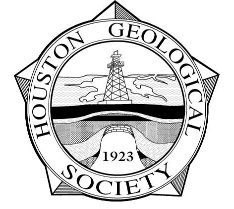 Houston Geological Society14811 St Mary’s Lane Suite 250 Houston, TX 77079Phone: (713) 463-9476      Fax: (281) 679-5504Email:  office@hgs.org